Legenda: CF: Conforme
CFCR: Conforme com Recomendação
NC: Não Conforme
NA: Não Aplicável
NO: Não ObservadoAGÊNCIA NACIONAL DE AVIAÇÃO CIVILSuperintendência de Padrões OperacionaisAGÊNCIA NACIONAL DE AVIAÇÃO CIVILSuperintendência de Padrões OperacionaisAGÊNCIA NACIONAL DE AVIAÇÃO CIVILSuperintendência de Padrões OperacionaisMÓDULO 4.1.4 - Treinamento e Qualificação de PessoaMÓDULO 4.1.4 - Treinamento e Qualificação de PessoaMÓDULO 4.1.4 - Treinamento e Qualificação de PessoaQuestãoReferênciaResultado: (CF, CFCR, NC,NA e NO)A organização qualificou o pessoal para planejar, registrar, supervisionar, executar, inspecionar, aprovar para retorno ao serviço a manutenção, manutenção preventiva ou alteração; e para assegurar que todo serviço é executado de acordo com o RBAC 43?145.151(b)(c) e 65.101(b)A organização determina a competência do pessoal não habilitado que executa funções de manutenção, baseado em treinamento, conhecimento, experiência, ou testes práticos, conforme seu sistema de controle de qualidade?145.151(d)A organização seguiu os procedimentos para medir a proficiência do pessoal de inspeção?145.211(c)(1)(iv)Os supervisores monitoram os trabalhos executados por pessoas que não estão familiarizadas com os métodos, técnicas, práticas, auxílios, equipamentos e ferramentas usadas para a execução da manutenção, manutenção preventiva ou alteração, conforme sistema de controle de qualidade?145.153(a)
Os inspetores estão inteiramente familiarizados com a regulamentação de aviação civil aplicável e com os métodos de inspeção, técnicas, práticas, auxílios, equipamentos e ferramentas usadas para definir a aeronavegabilidade do artigo e foram treinadas ou tem 18 (dezoito) meses de experiência prática na atividade de inspeção?145.155(a)(1)(2)-IOs supervisores, inspetores e pessoal autorizado para APRS são capazes de ler e entender os idiomas em que estão os dados técnicos e as instruções para aeronavegabilidade continuada necessárias para a realização do serviço, além de, caso a organização seja localizada no Brasil, compreender, ler e escrever no idioma português?145.153(c)(d)-I, 145.155(b)(c)-I e 145.157(c)(d)-IA organização possui e implementa adequadamente um programa de treinamento (PTM) em sua última revisão aprovado pela ANAC contendo os treinamentos iniciais e recorrentes?

Obs: Para OM localizada fora da Brasil, pode ser avaliado se o PTM aprovado pela AAC primária atende ao RBAC 145 para aprovação da ANAC.Para OM com certificação TCCA, verificar a implantação de treinamento de fatores humanos para todos os funcionários técnicos.145.163(a)(d) e TA Anexo 1, §8A organização documenta, em formato aceitável à ANAC, o treinamento individual do pessoal requerido e os registros de treinamento são retidos por no mínimo 5 (cinco) anos após o término do vínculo contratual?145.163(c)O programa de treinamento apresentado pela organização de manutenção assegura que cada pessoa designada para executar manutenção, manutenção preventiva ou alteração e funções de inspeção e de registro seja capaz de executar as tarefas a ela designadas?RBAC 145.163(b)O pessoal autorizado a executar ou supervisionar serviços relacionados ao transporte aéreo de cargas perigosas para operadores RBAC 121 ou 135 receberam treinamento de acordo com o programa de treinamento em artigos perigosos do próprio operador (verificar existência de declaração por escrito que todo o pessoal da organização ou seus subcontratados que executam funções de trabalho relacionadas com transporte aéreo de cargas perigosas estão treinados pelo Technical Instructions for the Safe Transport of Dangerous Goods by Air - ICAO - mais atual)?145.53(d) e 145.165(b)A organização, quando localizada fora do Brasil, possui pessoal qualificado que demonstre capacidade de leitura e compreensão do idioma português, sempre que necessário para atendimento dos regulamentos brasileiros?145.151(e)-IOs supervisores, pessoal autorizado para APRS e pessoal de inspeção possuem as habilitações necessárias, experiência mínima de 18 meses na prática do serviço executado, ou são treinados e estão inteiramente familiarizados com os métodos, técnicas, práticas, auxílios, equipamentos e ferramentas usadas para executar a manutenção, manutenção preventiva ou alteração?

Obs: Para OM localizadas fora da Brasil, deve ser avaliado o treinamento e experiência adequados para assegurar nível de segurança equivalente ao detentor de habilitação pelo RBAC 65145.153(b)(1)(1)-I (2)-I, 145.157(a)(a)-I (b)-I(1)(2) e 145.155(a)(1),(2)-I,(b), (c)-I, (d)-I,(d)-IITodos os funcionários ARSO (Atividade de Risco para Segurança Operacional) foram identificados e receberam treinamento sobre prevenção do uso indevido de substâncias psicoativas, antes de exercer atividades ARSO, se aplicável?

Observar aplicabilidade da seção 120.1(a) - (OM localizadas em território brasileiro que fazem APRS de aeronaves de operadores RBAC 121 e 135).120.321(d)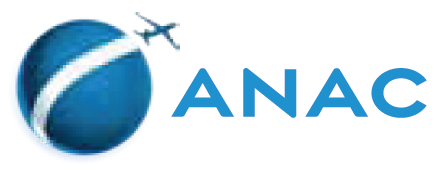 